.Wt on R - Start on Lyrics, Version 1:00 - BPM [90]Left Cross Twinkle, Right Twinkle Turning ¼ R 3:00Cross Rock, Replace, Side, Cross Rock, Replace, Step Side 3:00Left Fwd Basic Waltz, Right Back Basic Waltz 3:00Basic Waltz –Turning ½ L, Right Back Basic Waltz 9:00[24]Contact: 0412 723 326 - http://www.kerrigan.com.au/ info@kerrigan.com.auPrince Charming Waltz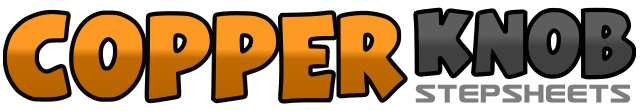 .......Count:24Wall:4Level:Beginner / Senior waltz.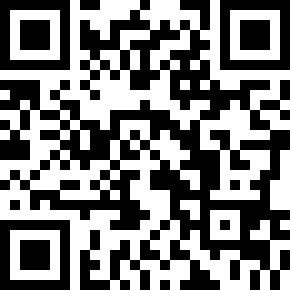 Choreographer:Sandy Kerrigan (AUS) - July 2016Sandy Kerrigan (AUS) - July 2016Sandy Kerrigan (AUS) - July 2016Sandy Kerrigan (AUS) - July 2016Sandy Kerrigan (AUS) - July 2016.Music:Unchained Melody - Gold Star Ballroom Orchestra : (iTunes)Unchained Melody - Gold Star Ballroom Orchestra : (iTunes)Unchained Melody - Gold Star Ballroom Orchestra : (iTunes)Unchained Melody - Gold Star Ballroom Orchestra : (iTunes)Unchained Melody - Gold Star Ballroom Orchestra : (iTunes)........1 2 3Cross L over R, Rock R to R Side, Replace weight to L Side4 5 6Cross R over L, Turning ¼ R-Step Back on L, Step R to R Side1 2 3Cross Rock L over R, Replace Back to R, Step L to L Side4 5 6Cross Rock R over L, Replace Back to L, Step R to R Side1 2 3Waltz Fwd L, Step R next to L, Step L next to R4 5 6Waltz Back R, Step L next to R, Step R next o L1 2 3Turning ½ L-Waltz Fwd L, Step R next to L, Step L next to R4 5 6Waltz Back R, Step L next to R, Step R next o L